PASSING & MOVINGWARM UP - TAG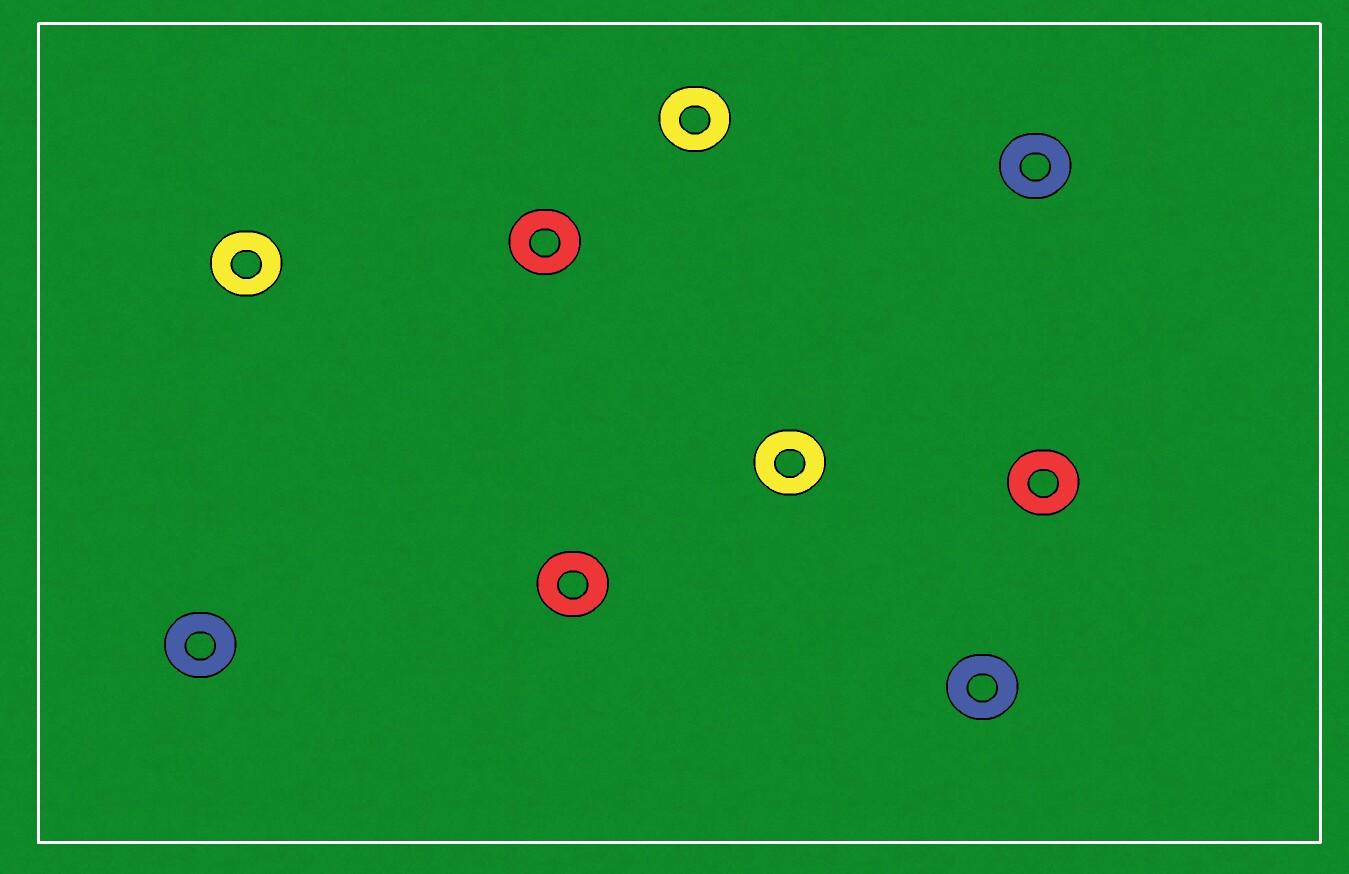 Three teams, one of the teams will be taggersOnce you've been tagged you stand on one legYou can rejoin the game once a member of your team has tagged youPlay for one minuteEach team has a go at being taggersCan you go the whole minute without being tagged?Can your team finish the minute with everyone free?PASSING & MOVING UNOPPOSED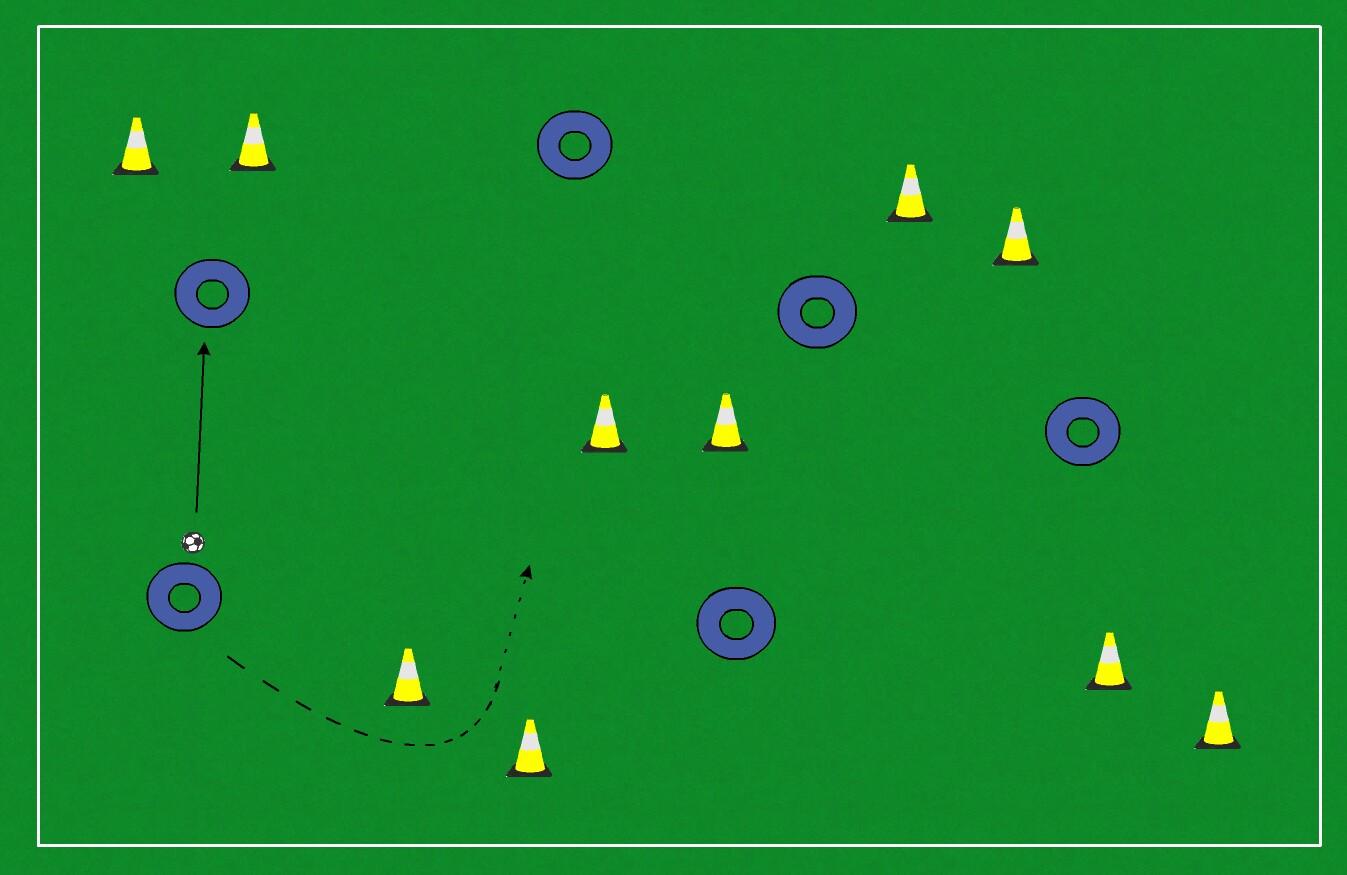 Pass the ball between your teamAfter you've played a pass you must sprint through a gatePlay for one minuteCan you complete more passes between your team than the other team?PASSING & MOVING OPPOSED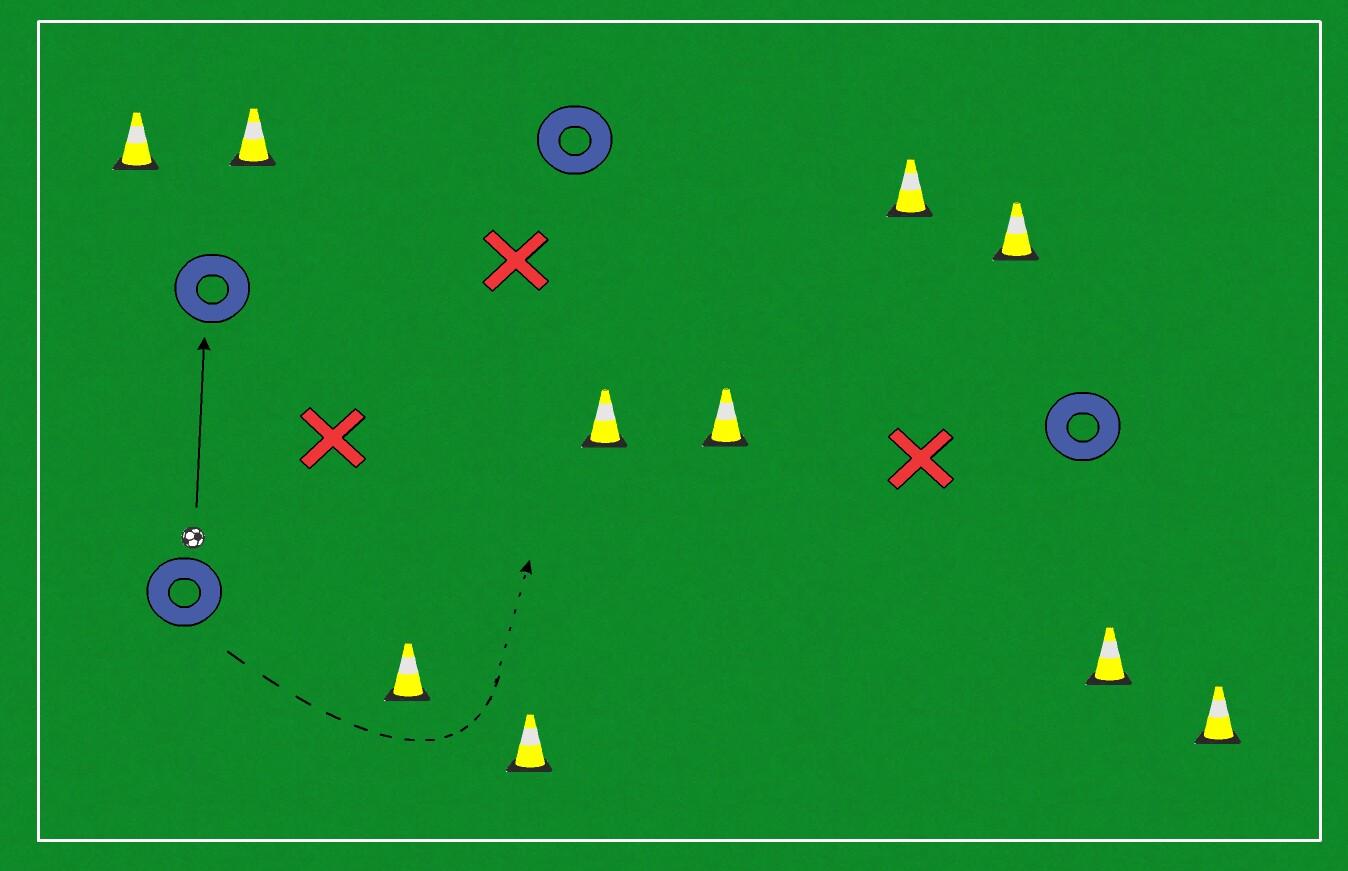 The practice is progressed by adding a defenderBegin with one defender, add further defenders based on ability of your teamPlay for one minute or until the ball is retrieved by a defenderIf a defender wins the ball, he then swaps with the player he won the ball from and the minute restartsCan a team hold on to the ball for the whole minute?FOUR GOAL FOUR TEAM MATCH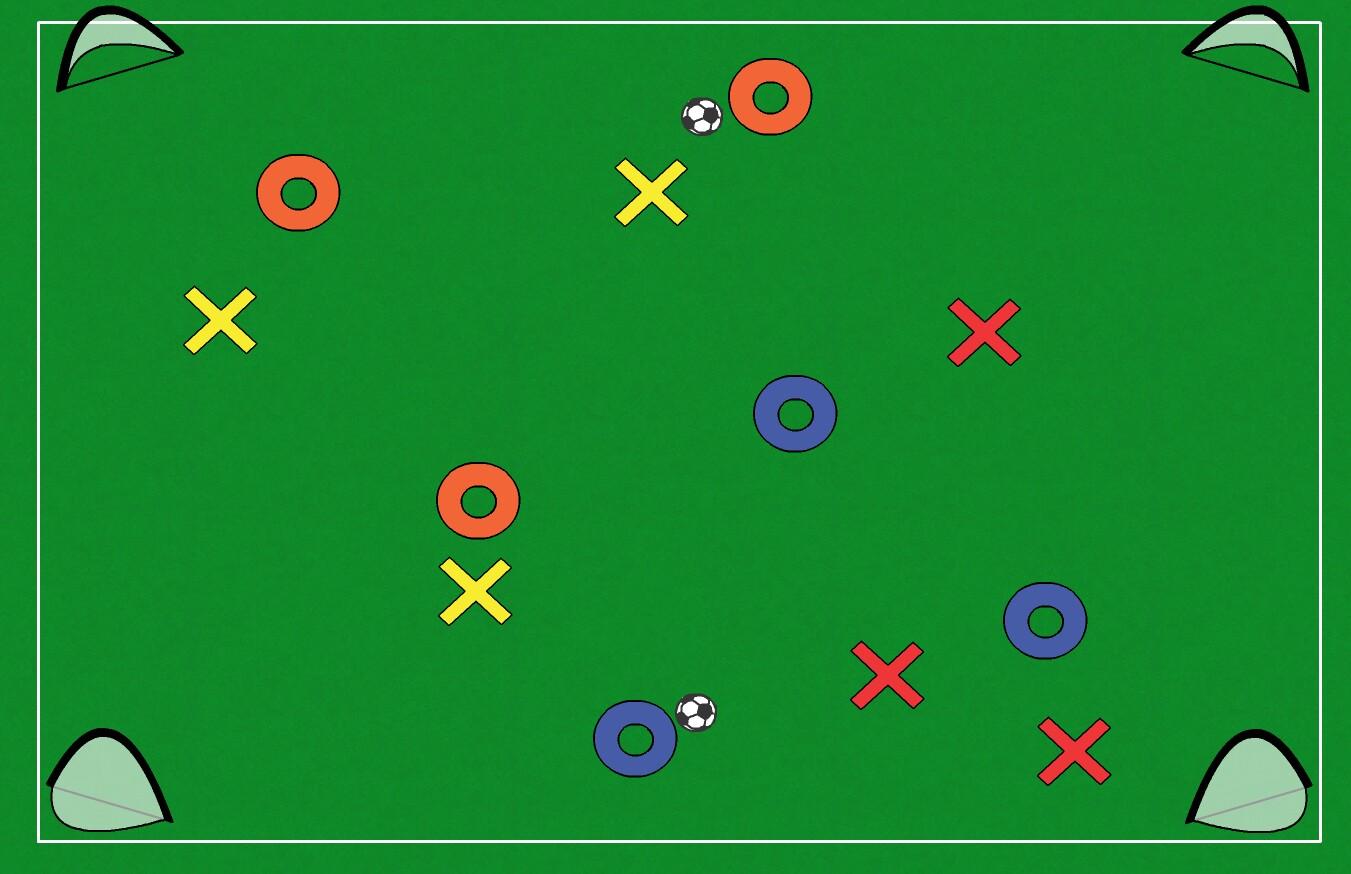 Start with four teamsTeam 1 vs team 2 & team 3 vs team 4All teams can score in any of the four goalsCan we use passing and moving to help create a goal scoring opportunity?This game is very busy with lots of decisions for the players to make both with and without the ballOVERVIEWPhysically demanding sessionFocus on quickly finding space after passLots of decision makingWill aid reaction timesPotential for lots of goals in the four team game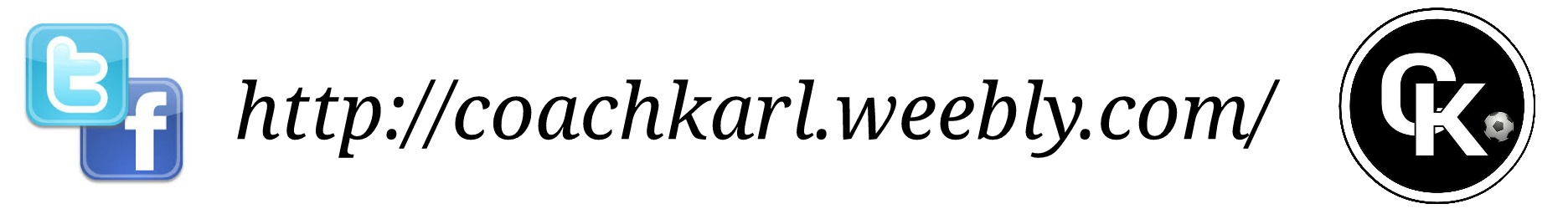 